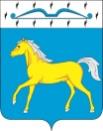 АДМИНИСТРАЦИЯ ПРИХОЛМСКОГО СЕЛЬСОВЕТАМИНУСИНСКОГО РАЙОНАКРАСНОЯРСКОГО КРАЯРОССИЙСКАЯ ФЕДЕРАЦИЯП  О С Т А Н О В Л Е Н И Е23.11.2021                                      п. Прихолмье                                               № 54-пО внесении изменений в постановление администрации Прихолмского сельсовета № 40-п от 24.07.2019 г. «О признании легитимности адресов объектов адресации на территории Прихолмского сельсоветаМинусинского района Красноярского края, выявленных при инвентаризации»     На основании результатов проведенной инвентаризации объектов адресации на территории Прихолмского сельсовета Минусинского района Красноярского края,   принимая во внимание присвоение адресов объектам адресаций до дня вступления в силу Постановления Правительства Российской Федерации от 19.11.2014 г. № 1221 «Об утверждении правил присвоения, изменения и аннулирования адресов»,  в целях упорядочения адресной схемы и ведения государственного адресного реестра, ПОСТАНОВЛЯЮ:1.Внести изменения в таблицу приложения к постановлению администрации Прихолмского сельсовета № 40-п от 24.07.2019 г. «О признании легитимности адресов объектов адресации на территории Прихолмского сельсовета Минусинского района Красноярского края, выявленных при инвентаризации»  1.1. строку:     заменить строкой:2. Контроль за исполнением постановления оставляю за собой.      3. Постановление вступает в силу со дня его подписания.    Глава Прихолмского сельсовета:                                                          А.В. Смирнов  200Земельный участокРоссийская Федерация,Красноярский край, Минусинский муниципальный район,                            сельское поселение Прихолмский сельсовет,п.Прихолмье,ул.Зеленая,21а24:25:4801001:548200Земельный участокРоссийская Федерация,Красноярский край, Минусинский муниципальный район,                         сельское поселение Прихолмский сельсовет,п.Прихолмье,ул.Зеленая,21Б24:25:4801001:548